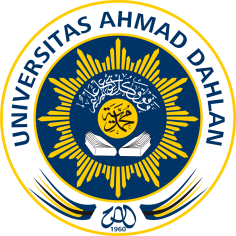 PANDUANPROGRAM PEMBERDAYAAN UMAT (PRODAMAT)PROGRAM MAGISTER PSIKOLOGI UNIVERSITAS AHMAD DAHLANYOGYAKARTALatar BelakangMahasiswa merupakan unsur penting dalam perubahan yang ada di masyarakat baik saat masih kuliah maupun setelah berada di dunia kerja. Sikap kecendekiwanan sudah selayaknya dipupuk dan dikembangkan pada mahasiswa sejak masih kuliah. Sikap kecendekiawanan pada dasarnya merupakan sikap seseorang dalam memberikan respon terhadap permasalahan yang dihadapi masyarakat baik pada lingkungan kecil di dunia kerja, tempat tinggal maupun pada skala yang lebih luas tingkat nasional dan internasional. Sebagai penyelenggara pendidikan yang memiliki visi dengan penekanan pada nilai keislaman, Pascasarjana Universitas Ahmad Dahlan perlu memastikan bahwa mahasiswa yang akan terjun dalam masyarakat telah memiliki bekal yang baik sebagai dasar sikap kecendekiawanan mereka. Program yang dapat meningkatkan mental spiritual keislaman ini menjadi penting dalam menumbuhkan sikap kecendekiawanan.TujuanTujuan dari program ini adalah:Meningkatkan mental spiritual keislaman pada mahasiswa sebagai agen perubahan di masyarakat.Mendorong mahasiswa untuk memberikan solusi alternatif bagi berbagai permasalahan masyarakat demi peningkatan kualitas hidup dan kesejahteraan masyarakat.Mendorong mahasiswa menerapkan program-program kreatif dan solutif bagi penyelesaian masalah kemasyarakatan.Bobot ProgramProgram ini merupakan bagian dari program akademik di Program Magister Psikologi Universitas Ahmad Dahlan dengan bobot:Penulisan proposal gagasan pemecahan masalah kemasyarakatan (20 jam)Pelaksanaan program pemberdayaan masyarakat (20 jam)Laporan Akhir Kegiatan (10 jam)Pihak TerkaitPenanggungjawab program adalah Dekan Fakultas Psikologi UAD yang pelaksanaannya akan diketuai oleh Wakil Dekan, dengan Ketua Program Studi sebagai Koordinator di masing-masing program studi.Ketentuan UmumProgram ini dilakukan secara berkelompok 3-5 mahasiswa dan didampingi seorang Dosen Pembimbing.Seorang Dosen Pembimbing hanya diperbolehkan mendampingi maksimal 2 kelompok.Softcopy Proposal dan Laporan diberi cover dengan warna sampul tesis yaitu biru mudaSemua dokumen tertulis diserahkan ke TU Magister Psikologi di Kampus II UAD, dengan ketentuan sebagai berikut.Softcopy proposal maupun laporan kegiatan disimpan dalam file dengan cara penamaan: nama ketua_NIM_prodi_judul program.pdf. Judul program dituliskan di awal judul. Contoh: RiniKartika_190747567_Program Pemberdayaan pada Lanjut Usia. Softfile dapat diserahkan dengan CD maupun dikirim melalui email magister psikologi magisterpsikologi@uad.ac.idPendanaanPendanaan program ini ditanggung oleh masing-masing kelompok mahasiswa atau sumber lain yang tidak mengikat. Dalam kondisi Pandemi, Program Pemberdayaan Umat diarahkan dengan model online/ via daring. Fakultas akan memberikan insentif bagi dosen pembimbingWaktu PelaksanaanPelaksanaan program ini dilakukan pada awal atau pertengahan semester bagi mahasiswa yang baru akan melaksanakan Prodamat, selambat-lambatnya laporan akhir diserahkan sebelum akhir semester. OutputOutput program ini ada dua, yaitu:Proposal Kegiatan PRODAMATTerkait alternatif solusi dalam penyelesaian permasalahan masyarakat yang berdampak pada peningkatan kesejahteraan.Proposal Kegiatan PRODAMAT ditulis dalam kertas A4, spasi 1,15; font Callibri 11 points, margin atas dan kiri 4 cm, kanan dan bawah 3 cm, sejumlah 8-10  halaman di luar cover, daftar pustaka, lampiran, dan foto tempat/lokasi kegiatan.Stuktur tulisan:Cover, Halaman Pengesahan, Data Tim Penyusun, Daftar Isi, Pendahuluan (Latar Belakang, Rumusan Masalah, Tujuan, Manfaat, Gambaran Masyarakat Sasaran), Gagasan, Kesimpulan, Daftar Pustaka, dan Lampiran (Surat Izin Lokasi Pelaksanaan Kegiatan, Foto Tempat/Lokasi Kegiatan.Laporan Kegiatan PRODAMATGagasan tertulis yang telah dibuat secara kelompok selanjutnya diterapkan di masyarakat dan hasilnya dilaporkan secara tertulis pada akhir semester berjalan. Laporan ini ditulis dalam kertas A4, spasi 1,15; font Callibri 11 points, margin atas dan kiri 4 cm, kanan dan bawah 3 cm, sejumlah 8-10 halaman di luar cover, Data Tim Penyusun, daftar isi, dan daftar pustaka.Struktur tulisan:Cover, Halaman Pengesahan, Data Tim Penyusun, Daftar Isi, Ringkasan, Pendahuluan, Tahapan Penerapan, Pihak Terlibat, Pendanaan, Dampak Kesejahteraan pada Masyarakat, Kesimpulan, Daftar Pustaka, Lampiran (Surat Keterangan Pelaksanaan Kegiatan yang ditandatangani pimpinan masyarakat sasaran (bermaterai 6000), foto-foto kegiatan yang menggambarkan aktivitas). 